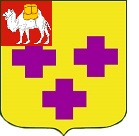 Собрание депутатов города ТроицкаЧелябинской областиШестой созывПятьдесят шестое заседаниеР Е Ш Е Н И Еот 25.01.2024г. № 8      г. ТроицкВ соответствии с Трудовым кодексом Российской Федерации, Бюджетным кодексом Российской Федерации, Федеральным законом от                    6 октября 2003 года № 131-ФЗ «Об общих принципах организации местного самоуправления в Российской Федерации», постановлением администрации города Троицка Челябинской области от 04.12.2014 г. № 638 «О введении новых систем оплаты труда работников муниципальных бюджетных, автономных и казенных учреждений, оплата труда которых в настоящее время осуществляется на основе Единой тарифной сетки по оплате труда работников муниципальных учреждений города Троицка», руководствуясь Уставом города Троицка, Собрание депутатов города ТроицкаРЕШАЕТ:Внести в Положение об оплате труда работников муниципальных бюджетных и автономных учреждений физической культуры и спорта, подведомственных Управлению по спорту, туризму и делам молодежи администрации города Троицка, утвержденное решением Собрания депутатов города Троицка от 26.08.2021 года № 122, следующие изменения:1) пункт 31 изложить в следующей редакции:«31. Должностной оклад (оклад) руководителя муниципального учреждения определяется трудовым договором в зависимости от сложности труда, в том числе с учетом масштаба управления и особенностей деятельности и значимости муниципального учреждения и устанавливается Управлением по спорту, туризму и делам молодежи администрации города Троицка (далее именуется – Управление), осуществляющим функции и полномочия учредителя муниципальных бюджетных и автономных учреждений.Условия оплаты труда руководителя муниципального учреждения устанавливаются в трудовом договоре (в дополнительном соглашении к трудовому договору), заключаемом на основе типовой формы трудового договора, утвержденной постановлением Правительства Российской Федерации от 12 апреля 2013 г. № 329 «О типовой форме трудового договора с руководителем государственного (муниципального) учреждения».Оклады заместителей руководителей учреждений и главных бухгалтеров учреждений устанавливаются на 10-30 процентов ниже окладов руководителей учреждений.Предельный уровень соотношения среднемесячной заработной платы руководителя муниципального учреждения, его заместителей, главного бухгалтера, формируемой за счет всех источников финансового обеспечения и рассчитываемой за календарный год, и среднемесячной заработной платы работников этих учреждений (без учета заработной платы соответствующего руководителя, его заместителей, главного бухгалтера) определяется Управлением, осуществляющим функции и полномочия главного распорядителя средств бюджета города, в ведении которого находится муниципальное учреждение, в кратности от 1 до 7. Определение размера средней заработной платы осуществляется в соответствии с методикой, используемой при определении средней заработной платы работников для целей статистического наблюдения, утвержденной федеральным органом исполнительной власти, осуществляющим функции по выработке государственной политики и нормативно-правовому регулированию в сфере официального статистического учета.Руководитель муниципального учреждения обязан предоставить в Управление в установленном порядке справку о средней заработной плате основных работников возглавляемого им учреждения. Ответственность за достоверность представляемых сведений несет руководитель муниципального учреждения.»;2) приложение 1 изложить в новой редакции (приложение к настоящему решению).Контроль за исполнением настоящего решения поручить постоянным комиссиям по финансово-бюджетной и экономической политике (Хасанов В.В.) и по социальной политике (Рогель О.В.).Настоящее решение опубликовать в газете «Вперёд».Настоящее решение вступает в силу с момента его официального опубликования и распространяет свое действие на правоотношения, возникшие с 1 января 2024 года.Председатель Собрания депутатов города Троицка							   В.В. ХасановИсполняющий полномочияглавы города Троицка								   А.А. АндреевПрофессиональные квалификационные группыобщеотраслевых профессий рабочихПеречень профессий рабочих, отнесенных к профессиональным квалификационным группам общеотраслевых профессий рабочих, установлен в соответствии с приказом Министерства здравоохранения и социального развития Российской Федерации от 29.05.2008 г. № 248н «Об утверждении профессиональных квалификационных групп общеотраслевых профессий рабочих».Профессиональная квалификационная группа«Общеотраслевые профессии рабочих первого уровня»Профессиональная квалификационная группа«Общеотраслевые профессии рабочих второго уровня»Профессиональные квалификационные группыобщеотраслевых должностей руководителей,специалистов и служащихПеречень должностей руководителей, специалистов и служащих, отнесенных к профессиональным квалификационным группам общеотраслевых должностей руководителей, специалистов и служащих, установлен приказом Министерства здравоохранения и социального развития Российской Федерации от 29.05.2008 г. № 247н «Об утверждении профессиональных квалификационных групп общеотраслевых должностей руководителей, специалистов и служащих». Перечень должностей для бассейнов (открытых и закрытых) для плавания и прыжков в воду (с подогревом воды) утвержден приказом государственного комитета РФ по физической культуре и туризму от 30.11.1995 года № 325 «О рекомендуемых штатах физкультурно- оздоровительных и спортивных сооружений».Профессиональные квалификационные группыдолжностей медицинских и фармацевтических работниковПеречень должностей медицинских и фармацевтических работников, отнесенных к профессиональным квалификационным группам должностей медицинских и фармацевтических работников, установлен приказом Министерства здравоохранения и социального развития Российской Федерации от 06.08.2007 г. № 526 «Об утверждении профессиональных квалификационных групп должностей медицинских и фармацевтических работников».Профессиональные квалификационные должностиспециалистов по инструкторской и методической работе                                                     в области физической культуры и спортаПеречень должностей работников, установлен приказами Министерства труда и социальной защиты Российской Федерации от 02.04.2019 г. № 197н «Об утверждении профессионального стандарта «Инструктор – методист по адаптивной физической культуре и адаптивному спорту» и от 08.09.2014 г.             № 630н «Об утверждении профессионального стандарта «Инструктор- методист».Профессиональные квалификационные группы                                                           должностей тренер, старший тренерПеречень должностей работников, установлен в соответствии с приказом Министерства труда и социальной защиты Российской Федерации от 27.04.2023 г. № 362н «Об утверждении профессионального стандарта «Тренер».Профессиональные квалификационные должности                                                     специалистов в сфере закупокПеречень должностей работников, установлен в соответствии с приказом Министерства труда и социальной защиты от 10.09.2015 г. № 625н «Об утверждении профессионального стандарта «Специалист в сфере закупок»Профессиональные квалификационные должности системных                                   администраторов информационно – коммуникационных системПеречень должностей работников, установлен в соответствии с приказом Министерства труда и социальной защиты РФ от 29.09.2020 г. № 680н «Об утверждении профессионального стандарта «Системный администратор информационно – коммуникационных систем»Профессиональные квалификационные должности работников                            по техническому обслуживанию оборудования                                                            водоподготовки в системах теплоснабженияПеречень должностей работников, установлен в соответствии с приказом Министерства труда и социальной защиты от 24.12.2015 г. № 1122н «Об утверждении профессионального стандарта «Работник по техническому обслуживанию оборудования водоподготовки в системах теплоснабжения»Профессиональные квалификационные должности специалистов в области охраны трудаПеречень должностей работников, установлен в соответствии с приказом Министерства труда и социальной защиты РФ от 22.04.2021 г. №274н «Об утверждении профессионального стандарта «Специалист в области охраны труда»».О внесении изменений в решение Собрания депутатов города Троицка от 26.08.2021 года  № 122 «Об утверждении Положения об оплате труда работников муниципальных бюджетных и автономных учреждений физической культуры и спорта, подведомственных Управлению по спорту, туризму и делам молодежи администрации города Троицка» ПРИЛОЖЕНИЕ к решению Собраниядепутатов города Троицкаот 25.01.2024г. № 8«ПРИЛОЖЕНИЕ 1к Положению об оплате труда работников муниципальных бюджет-ных и автононых учреждений физической культуры и спорта, подведомственных Управлению по спорту, туризму и делам молодежи администрации города ТроицкаКвалификационный уровеньНаименование должностейОклад (рублей)1 квалификационный уровеньНаименования профессий рабочих, по которым предусмотрено присвоение 1, 2 и 3 квалификационных разрядов в соответствии с Единым тарифно- квалификационным справочником работ и профессий рабочих; гардеробщик; дворник; сторож (вахтер); подсобный рабочий; уборщик служебных помещений; уборщик производственных помещений; рабочий по комплексному обслуживанию и ремонту зданий; контролер-кассир; контролер6 888,00Квалификационный уровеньНаименование должностейОклад (рублей)1 квалификационный уровеньНаименования профессий рабочих, по которым предусмотрено присвоение 4 и 5 квалификационных разрядов в соответствии с Единым тарифно-квалификационным справочником работ и профессий рабочих; электромонтер по ремонту и обслуживанию электрооборудования; слесарь-сантехник; слесарь-ремонтник; водитель автомобиля; аппаратчик химводоочистки8 123,00Квалификационный уровеньНаименование должностейОклад (рублей)Профессиональная квалификационная группа«Общеотраслевые должности служащих первого уровня»Профессиональная квалификационная группа«Общеотраслевые должности служащих первого уровня»Профессиональная квалификационная группа«Общеотраслевые должности служащих первого уровня»1 квалификационный уровеньДелопроизводитель7 242,00Профессиональная квалификационная группа«Общеотраслевые должности служащих второго уровня»Профессиональная квалификационная группа«Общеотраслевые должности служащих второго уровня»Профессиональная квалификационная группа«Общеотраслевые должности служащих второго уровня»1 квалификационный уровеньЛаборант; администратор; техник (техник по заточке коньков)8 123,002 квалификационный уровеньЗаведующий хозяйством; заведующий складомДолжности служащих первого квалификационного уровня, по которым устанавливается производное должностное наименование «старший»9 111,00Профессиональная квалификационная группа«Общеотраслевые должности служащих третьего уровня»Профессиональная квалификационная группа«Общеотраслевые должности служащих третьего уровня»Профессиональная квалификационная группа«Общеотраслевые должности служащих третьего уровня»1 квалификационный уровеньБухгалтер; экономист; юрисконсульт; программист; специалист по кадрам; инженер-энергетик11 849,00Профессиональная квалификационная группа«Общеотраслевые должности служащих четвертого уровня»Профессиональная квалификационная группа«Общеотраслевые должности служащих четвертого уровня»Профессиональная квалификационная группа«Общеотраслевые должности служащих четвертого уровня»2 квалификационный уровеньГлавный инженер14 773,00Квалификационный уровеньНаименование должностейОклад                (рублей)Профессиональная квалификационная группа«Средний медицинский и фармацевтический персонал»Профессиональная квалификационная группа«Средний медицинский и фармацевтический персонал»Профессиональная квалификационная группа«Средний медицинский и фармацевтический персонал»3 квалификационный уровеньМедицинская сестра8 591,00Профессиональная квалификационная группа«Врачи и провизоры»Профессиональная квалификационная группа«Врачи и провизоры»Профессиональная квалификационная группа«Врачи и провизоры»2 квалификационный уровеньВрачи-специалисты12 509,00Квалификационный уровеньНаименование должностейОклад                   (рублей)4,5 квалификационный уровеньИнструктор по спорту; инструктор по физической культуре и спорту; инструктор по адаптивной физической культуре13 825,004,5,6 квалификационный уровеньСтарший инструктор – методист;15 208,00Квалификационный уровеньНаименование должностейОклад (рублей)5, 6 квалификационный уровеньТренер11 351,005,6 квалификационный уровеньСтарший тренер11 951,00Квалификационный уровеньНаименование должностейОклад                   (рублей)5 квалификационный уровеньКонтрактный управляющий, специалист по закупкам17 115,00Квалификационный уровеньНаименование должностейОклад (рублей)4 квалификационный уровеньСистемный администратор 7 563,00Квалификационный уровеньНаименование должностейОклад (рублей)3 квалификационный уровеньАппаратчик водоподготовки 8 123,00Квалификационный уровеньНаименование должностейОклад                     (рублей)6 квалификационный уровеньСпециалист по охране труда 11 849,00